2020 Duds to Dazzle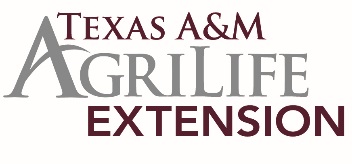 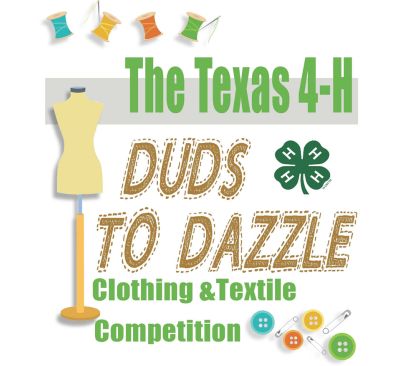 Verification FormI, ____________________________________, County Extension Agent, hereby state that I have verified the attached list of contents for the Duds to Dazzle Sewing Kit for the following team:All items, in proper quantities, are contained within the kit, which meets the criteria for the District 9 Duds to Dazzle competition.(Refer to allowable sewing kit list on page 2)Signature of County Extension Agent				DateThis form must be completed and presented for the District 9 Duds to Dazzle Competition during the check-in of the supply kits.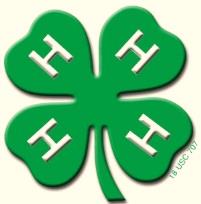 Duds to Dazzle Sewing KitEach team will bring a sewing kit containing only one each of the following items, unless a different quantity is noted. A team can choose not to include a listed item, but no additional item can be added. A team may organize their kit by utilizing a storage container of choice.Team #/Team NameAge DivisionCounty1” foam paint brush (max. of 3)1” hook and eye closer3” x 5” or 4” x 6” note cards (1 pkg.)3-in-1 beading toolBobbinsCalculatorClear gridded rulerE-6000 glue adhesive	Elastic (1/2” and 1”; 1 pkg. each)Extension cord Fabric markers (box of 10 or less)Fabric marking pens/pencils (max. of 2)Filled water bottle (max. of 16 oz.)First aid kitGallon/quart storage bags (1 box each)Hand sewing needles (assortment)Hot glue gun & glue sticks (1 pkg.)IronManual pencil sharpenerMod podge (max. of 16 oz.)No-sew adhesive tape (max. of 10 yds.)Paper plates (max.25)Paper towels (1 roll)Pencils/pens (max. 5 each)Pin cushionPower stripPresser feet (max. of 5)Rotary cutter (with blade cover)Rotary cutter gloves (1 pair)Safety pins (1 pkg. assortment)Seam gaugeSeam ripper (max. 5)Self-adhesive Velcro fastener (1 pkg.)Self- healing cutting matSewing machine (standard, no Serger)	Sewing machine manual Sewing machine needles (variety) Sew-on Velcro fastener (1 pkg.)	 Shears/scissors (max. of 5) Sketchbook Straight pins (1 package)	 Tabletop ironing mat or board Tape measure (max. 5)	 Thimble (max. of 5) Thread (max. of 12 spools) Timer or stopwatch Trash bags (1 box of 13-gal.)